Администрация Приаргунского муниципального округа Забайкальского края информирует жителей Приаргунского округа, о поднятии тарифа на перевозку пассажиров по муниципальным маршрутам Приаргунского муниципального округа.С 20 ноября 2023 года тариф на перевозку пассажиров по муниципальному маршруту сообщением «Приаргунск-Новоцурухайтуй» составит 50 рублей.С 27 ноября 2023 года тариф на перевозку пассажиров по муниципальному маршруту сообщением «Приаргунск-Молодёжный» составит 150 рублей. В настоящее время перевозку пассажиров по муниципальным маршрутам осуществляет МБУ «Служба МТО», тариф на проезд установлен нерегулируемый. В связи с низким пассажирооборотом, ростом транспортных расходов (ГСМ, запасные части на автотранспорт и т.д.) предприятие перевозчик работает себе в убыток. Не дополученные доходы перевозчику не возмещаются из средств краевого и местного бюджетов. На основании вышеизложенного, принято решение об увеличении стоимости проезда. 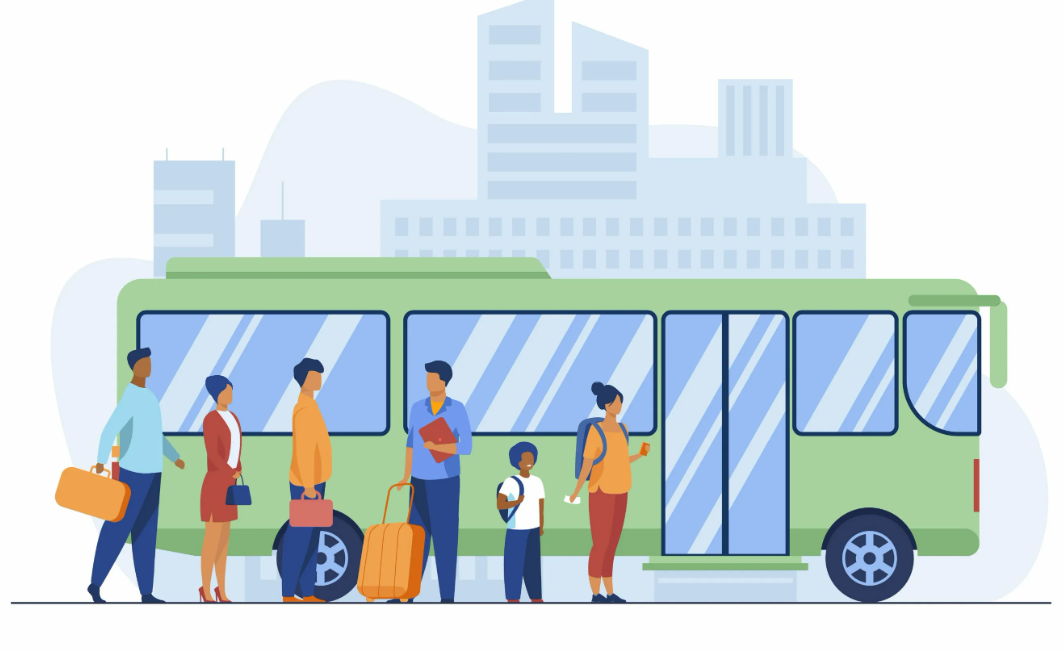 